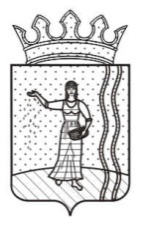 АДМИНИСТРАЦИЯЩУЧЬЕ-ОЗЕРСКОГО СЕЛЬСКОГО ПОСЕЛЕНИЯОКТЯБРЬСКОГО МУНИЦИПАЛЬНОГО РАЙОНАПЕРМСКОГО КРАЯПОСТАНОВЛЕНИЕ21.01.2019 г.                                                                                                           № 4Об определении условий приватизациимуниципального имуществаЩучье-Озерского сельского поселения           В соответствии с Земельным кодексом Российской Федерации, Федеральным законом от 21 декабря 2001 № 178-ФЗ «О приватизации государственного и муниципального имущества», Уставом Щучье-Озерского сельского поселения, решением Совета депутатов Щучье-Озерского сельского  поселения от 25 октября 2018 № 13 (ред. от 26.11.2018 № 23) «Об утверждении прогнозного плана приватизации муниципального имущества муниципального образования «Щучье-Озерское сельское поселение» Октябрьского муниципального района Пермского края на 2019 год»», на основании представленных отчетов об оценке по определению рыночной стоимости объектов оценки на 09 января 2019 года за номерами: № 001-19/р, № 002-19/р, № 003-19/р, № 004-19/р, № 005-19/р, № 006-19/р подготовленные оценщиком ИП Дерюшева Л.В., ИНН 595701383376, ОГРН 305175735500107, НП СРО «Национальная коллегия специалистов-оценщиков», рег. № 01388 от 03 марта 2008 года, Выписки из Единого государственного реестра недвижимости о кадастровой стоимости объекта недвижимости от 12 декабря 2018 № КУВИ-001/2018-15685363,Администрация Щучье-Озерского сельского поселения ПОСТАНОВЛЯЕТ:          1. Определить условия приватизации муниципального имущества Щучье-Озерского сельского поселения, установленного Прогнозным планом приватизации муниципального имущества муниципального образования «Щучье-Озерское сельское поселение» Октябрьского муниципального района Пермского края на 2019 год (приложение прилагается).         2. Специалисту по имуществу, землепользованию и градостроительству администрации Щучье-Озерского сельского поселения Жаналиеву Ю.К. осуществить приватизацию муниципального имущества Щучье-Озерского  сельского поселения в соответствии с условиями приватизации муниципального имущества, утвержденными настоящим решением.          3. В течение десяти дней со дня принятия настоящее постановление обнародовать в порядке, установленном Уставом Щучье-Озерского сельского поселения и разместить на официальном сайте Российской Федерации для размещения информации о проведении торгов - www.torgi.gov.ru, на сайте Администрации Щучье-Озерского сельского поселения в сети Интернет - http://oktyabrskiy.permarea.ru/shuche-ozerskoe.         4. Контроль за выполнением настоящего постановления оставляю за собой.Глава сельского поселения – глава Администрации Щучье-Озерскогосельского поселения                                                                       А.И. ЗиалтдиновПРИЛОЖЕНИЕк постановлению администрацииЩучье-Озерского сельского поселенияОктябрьского муниципального районаПермского края от 21.01.2019 года № 4Условия приватизации муниципального имуществаЩучье-Озерского сельского поселения №п/пНаименование и характеристика объекта приватизации, адресСпособ приватизации имуществаНачальная цена имущества (с учетом НДС)Задаток (20% начальной цены)Величина повышения цены - «шаг аукциона» (5% от начальной цены)Форма платежа1Здание (школа), назначение: нежилое, площадь 268 кв.м, количество этажей – 1, кадастровый номер 59:13:0000000:2240, расположенное на земельном участке  площадью 2330 кв.м. с кадастровым номером 59:27:006101:43, находящееся по адресу: Пермский край, Октябрьский район, д. Атеро-Ключ, д. 28.Аукцион с открытой  формой подачи предложений о цене51 500 (Пятьдесят одна тысяча пятьсот) рублей 00 копеек10 300(Десять тысяч триста) рублей 00 копеек2 575(Две тысячи пятьсот семьдесят пять) рублей 00 копеекЕдиновременная2Здание (школа), назначение: нежилое, площадь 562,1 кв.м., количество этажей - 1, кадастровый номер 59:27:0051001:287, расположенное на земельном участке   площадью 4971 кв.м. с кадастровым номером 59:27:0051001:3, находящееся по адресу: Пермский край, Октябрьский район, с. Алмаз,  ул. Надежды, д. 1.Аукцион с открытой формой подачи предложений о цене53 600 (Пятьдесят три тысячи шестьсот) рублей 00 копеек10 720(Десять тысяч семьсот двадцать) рублей 00 копеек2 680(Две тысячи шестьсот восемьдесят) рублей 00 копеек.Единовременная3Часть административного здания, назначение: нежилое, площадь 367,1 кв.м., количество этажей - 2, кадастровый номер 59:27:0051001:412,  находящееся по адресу: Пермский край, Октябрьский район, с. Алмаз,  ул. Надежды, д. 4.Аукцион с открытой формой подачи предложений о цене91 600 (Девяносто одна тысяча шестьсот) рублей 00 копеек18 320 (Восемнадцать тысяч триста двадцать) рублей 00 копеек4 580(Четыре тысячи пятьсот восемьдесят) рублей 00 копеек.Единовременная4Здание, назначение: нежилое, площадь 1982,4 кв.м., количество этажей - 1, кадастровый номер 59:27:0821001:305, расположенное на земельном участке  площадь 5000 кв.м. с кадастровым номером 59:27:0821001:308, находящееся по адресу: Пермский край, Октябрьский район, д. Новопетровка, д. 51.Аукцион с открытой формой подачи предложений о цене50 300 (Пятьдесят тысяч триста) рублей 00 копеек10 060(Десять тысяч шестьдесят) рублей 00 копеек2 515(Две тысячи пятьсот пятнадцать) рублей 00 копеекЕдиновременная5Здание, назначение: нежилое, площадь 286,7 кв.м., количество этажей - 1, кадастровый номер 59:27:0821001:304, расположенное на земельном участке  площадь 1443 кв.м. с кадастровым номером 59:27:0821001:307, находящееся по адресу: Пермский край, Октябрьский район, д. Новопетровка, д. 52.Аукцион с открытой формой подачи предложений о цене103 000(Сто три тысячи)  рублей 00 копеек20 600(Двадцать тысяч шестьсот) рублей 00 копеек5 150(Пять тысяч сто пятьдесят) рублей 00 копеек.Единовременная6Здание, назначение: нежилое, площадь 606,9 кв.м., количество этажей - 1, кадастровый номер 59:27:0821001:303, расположенное на земельном участке  площадь 2180 кв.м. с кадастровым номером 59:27:0821001:306, находящееся по адресу: Пермский край, Октябрьский район, д. Новопетровка, д. 53.Аукцион с открытой формой подачи предложений о цене123 500(Сто двадцать три тысячи пятьсот) рублей 00 копеек24 700(Двадцать четыре тысячи семьсот) рублей 00 копеек6 175(Шесть тысяч сто семьдесят пять) рублей 00 копеек.Единовременная7Здание кухни под разбор на строительные материалы, назначение: нежилое, площадь 32,0 кв.м., количество этажей - 1,  кадастровый номер 59:27:0000000:507, находящееся по адресу: Пермский край, Октябрьский район, п. Щучье Озеро, ул. Гагарина, д. 17.Аукцион с открытой формой подачи предложений о цене41 680(Сорок одна  тысяча шестьсот восемьдесят) рублей 00 копеек8 336(Восемь тысяч триста тридцать шесть) рублей 00 копеек2 084(Две тысячи  восемьдесят четыре) рубля 00 копеек.Единовременная